ДЕПАРТАМЕНТ ОБРАЗОВАНИЯ И МОЛОДЕЖНОЙ ПОЛИТИКИ ХАНТЫ-МАНСИЙСКОГО АВТОНОМНОГО ОКРУГА – ЮГРЫДЕПАРТАМЕНТ ФИЗИЧЕСКОЙ КУЛЬТУРЫ И СПОРТАХАНТЫ-МАНСИЙСКОГО АВТОНОМНОГО ОКРУГА – ЮГРЫБЮДЖЕТНОЕ УЧРЕЖДЕНИЕ ВЫСШЕГО ОБРАЗОВАНИЯХАНТЫ-МАНСИЙСКОГО АВТОНОМНОГО ОКРУГА – ЮГРЫ«СУРГУТСКИЙ ГОСУДАРСТВЕННЫЙ УНИВЕРСИТЕТ»Информационное письмоУважаемые коллеги!Приглашаем вас принять участие вРегиональной научно-практической конференции«СТУДЕНЧЕСКИЙ СПОРТ:СОСТОЯНИЕ И ПЕРСПЕКТИВЫ РАЗВИТИЯ»,которая состоится 21 сентября 2019 годаЦель конференции – содействие интеграции науки и практики в сфере студенческого спорта, приобщение учащейся молодежи к активным занятиям физкультурно-спортивной деятельностью посредством формирования потребности спортивного и здорового образа жизни.Программа конференции предусматривает проведение пленарного заседания, круглых столов и открытых диспутов по проблеме конференции. По итогам работы конференции будет издан электронный сборник научных трудов, которому присваивается международный индекс ISBN, шифры УДК и ББК. Полные тексты материалов конференции будут размещены в базе данных Научной электронной библиотеки на сайте eLIBRERY.RU, сведения о публикуемых материалах включаются в Российский индекс научного цитирования (РИНЦ).Научные направления конференции:Особенности организации деятельности спортивных клубов в образовательных организациях высшего образования. Студенческое самоуправление в области студенческого спорта.Методические аспекты работы со студенческими сборными командами по видам спорта.Организационно-методические особенности проведения спортивно массовых и физкультурно-оздоровительных мероприятий со студентами.Реализация элективных дисциплин по физической культуре и спорту в образовательных организациях высшего образования. Проблемы реализации Всероссийского физкультурно-спортивного комплекса «Готов к труду и обороне» среди студенческой молодежи.Предоставление материалов Для участия в конференции необходимо в срок до 15.09.2019 г. на электронный адрес studsportkfk@mail.ru отправить заявку и статью (см. приложение 1, 2) в виде прикрепленных файлов (Иванов_заявка.doc; Иванов (фамилия первого автора статьи)_статья.doc). Если авторов статьи несколько, то в одном файле оформляются заявки на каждого автора (не более 3-х человек). Для опубликования статьи в сборнике необходимо руководствоваться требованиями к оформлению (см. приложение 1). Организационный взнос с участников конференции не взимается. Актуальная информация о конференции будет размещаться на сайте www.surgu.ru.Статьи, не соответствующие данным требованиям,не принимаются к публикации.Контактные телефоны членов оргкомитета конференции:к.п.н., доцент Пешкова Наталья Виллиевна, моб.т.: 89222585912;  к.п.н., доцент Бушева Жанна Ильдаровна, моб.т.: 89058278461.Приложение 1Требования к оформлению статейМатериалы для публикации должны быть представлены по академической форме с выделением следующих положений: введение (актуальность исследования), цель, методика и организация исследования, результаты исследования и их обсуждение, выводы или заключение, список литературы.Материалы должны отражать результаты собственных исследований авторов (текст статьи должен быть тщательно отредактирован). В случае несоответствия тематике конференции или несоблюдения требований поступившие материалы могут быть отклонены. Редакционная коллегия оставляет за собой право сокращения и редактирования материалов. Один автор имеет право представить не более трех статей. Все присланные материалы проверяются программой «Антиплагиат» (оригинальность текста не менее 75%).Объем статьи – от 4 до 6 страниц, включая аннотацию, ключевые слова и библиографию. Текст материалов конференции набирается в текстовом редакторе Word, формат А4, шрифт TimesNewRoman, кегль 12 для текста и 11 – для рисунков и таблиц и их названий, интервал 1, абзацный отступ 1 см, все поля по 2,5 см, выравнивание текста по ширине страницы. Автоматические переносы и абзац пробелами запрещены. Страницы не нумеруются. Все аббревиатуры должны быть расшифрованы.Использование рисунков, диаграмм, схем и т.п. должно быть оправданным, они должны быть чёткими, обтекание текстом не допускается. Названия и номера располагаются под ними через один пробел. Рисунки и схемы, выполненные в Word, должны быть сгруппированы внутри единого объекта, иначе при изменении границ страницы элементы могут смещаться. При создании таблиц и диаграмм в Excel обязательно прилагается исходный файл в формате .xls. Таблицы желательно использовать вертикальные без заливки. Таблицы в виде рисунка не желательны. Номер и название таблиц располагаются над ней.На все таблицы, схемы и иллюстрации должна быть сделана ссылка в тексте с указанием их номера.Структура статьи– название статьи – прописными буквами, по центру;– инициалы и фамилия автора (авторов), учреждение (полностью), город, страна;– аннотация статьи (три – пять предложений);–  ключевые слова (три – пять слов);– текст статьи;– для повышения наглядности материалов исследований рекомендуется использовать таблицы, рисунки и т.п. (желательно представить рисунки в виде отдельного файла);3. Список литературы и ссылки по тексту оформляются в соответствии с предусмотренными требованиями ГОСТ Р 7.0.5–2008. Список входит в объем публикуемого материала и должен включать  не более десяти источников.Образцы оформления библиографических ссылок1. Бердяев Н. А. Смысл истории. М. : Мысль, 1990. 175 c. 2. Ефимова Т. Н., Кусакин А. В. Охрана и рациональное использование болот в Республике Марий Эл // Проблемы региональной экологии. 2007. № 1. С. 80–86.3. Дирина А. И. Право военнослужащих Российской Федерации на свободу ассоциаций // Военное право : сетевой журн. 2007. URL: http://www.voennoepravo.ru/node/2149 (дата обращения: 19.09.2007).4. О рынке ценных бумаг : федер. закон Рос. Федерации от 22 апр. . № 39-ФЗ : принят Гос. Думой Федер. Собр. Рос. Федерации 20 марта . : одобр. Советом Федерации Федер. Собр. Рос. Федерации 11 апр. . // Рос. газ. − 1996. − 25 апр.Библиографическая ссылка на издание, имеющее более трех авторов5. Логинов С. И., Басова О. Н., Ефимова Ю. С., Гришина Л. И. Физическая активность человека как фактор адаптации к условиям Югорского Севера // Физиологические механизмы адаптации человека : материалы Всерос. науч.-практ. конф. 26 октября . Тюмень: Лаконика, 2010. С. 34–36.Указываются фамилии всех авторов такого документа в том порядке, в котором они перечислены в исходном тексте.Приложение 2Авторская справка участника (заявка)(регистрационная карта заполняется на каждого автора статьи отдельно, высылается единым файлом)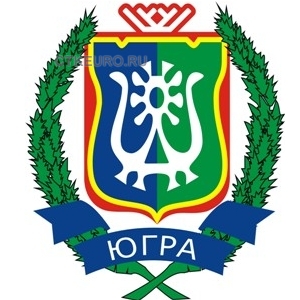 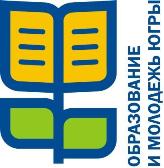 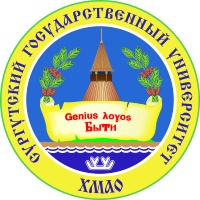 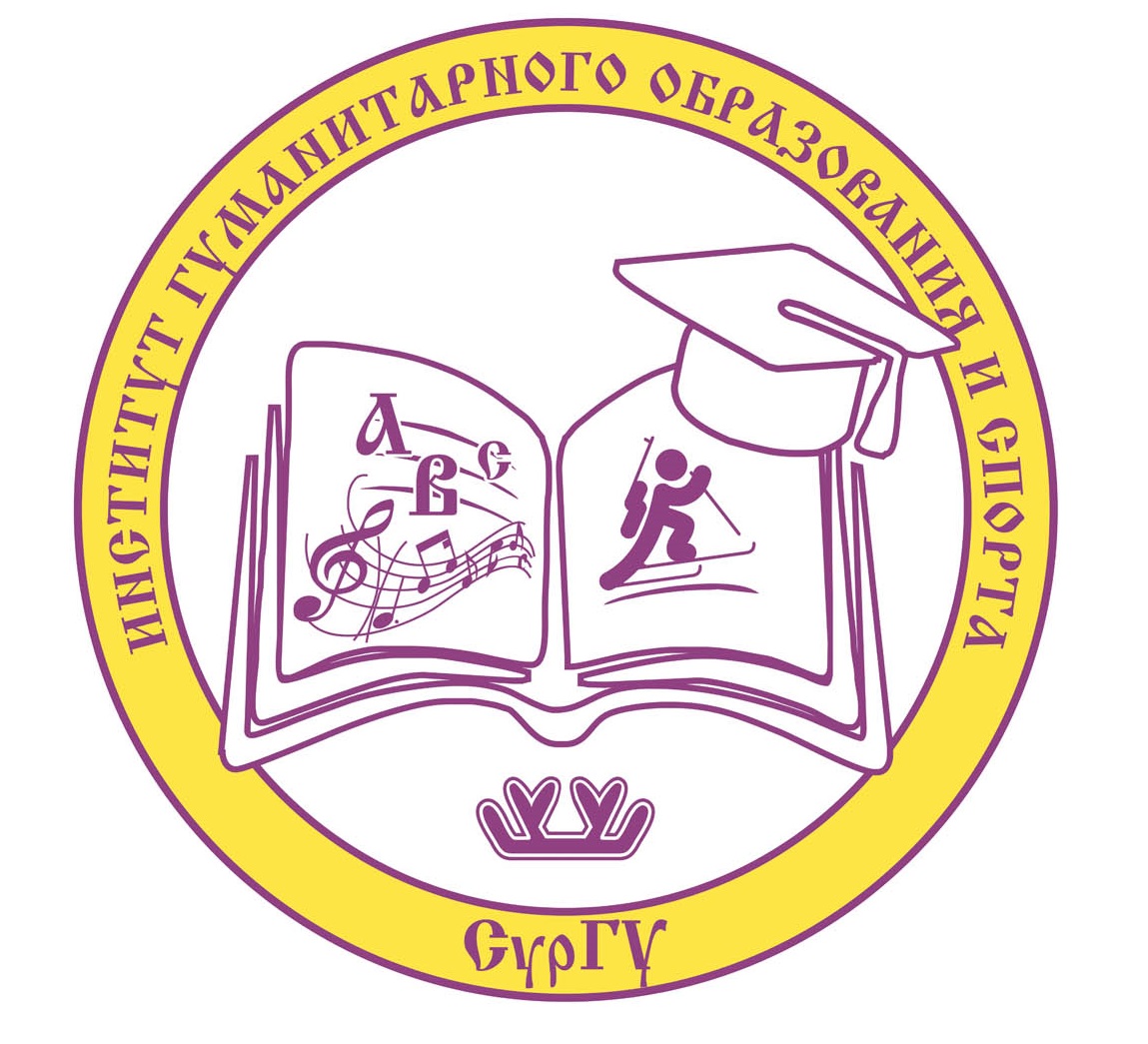 Фамилия, имя, отчество (полностью)Ученая степень, звание, почетное званиеМесто работы, должностьКонтактные телефоны, е-mailНеобходимость направления персонального приглашения Название статьиНаучное направление конференции Форма участия (очная/заочная)Необходимость в размещении (сроки приезда)Прочее